MEDIA SOSIAL PADA SISWA SMA N 1 KENDALSKRIPSIDiajukan sebagai Salah Satu Syarat untuk Menyelesaikan Progam Sarjana (S1)Fakultas Psikologi Universitas Islam Sultan Agung Semarang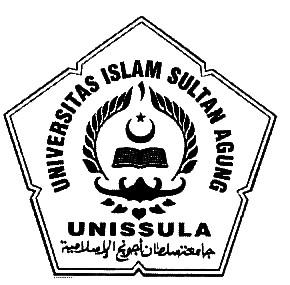 Disusun Oleh :Fina Isnadia Noor30701301298FAKULTAS PSIKOLOSIUNIVERSITAS ISLAM SULTAN AGUNGSEMARANG2017Puji syukur kehadirat Allah SWT atas segala nikmatNya yang tiada tara kepada peneliti yang telah memberikan kekuatan dan kelancaran sehingga penyusunan skripsi ini dapat terselesaikan sesuai dengan harapan. Skripsi ini merupakan tugas akhir yang harus ditempuh untuk menyelesaikan program S1 Psikologi di Universitas Islam Sultan Agung Semarang.Dalam penulisan skripsi ini, peneliti banyak menemui kesulitan dan hambatan, namun atas petunjuk Allah SWT dan bantuan dari berbagai pihak, akhirnya peneliti mampu melalui segala hambatan yang ada. Dukungan berupa doa dan bimbingan membuat peneliti bisa mempertahankan semangat dalam menyelesaikan skripsi ini. Peneliti dengan kerendahan hati menyampaikan rasa syukur dan terima kasih kepada:Ibu Inhastuti Sugiasih, S.Psi, M.Psi, selaku Dekan Fakultas Psikologi Universitas Islam Sultan Agung Semarang, dosen pembimbing dan dosen wali penulis yang telah bersedia membimbing dengan sabar dan memberikan saran kepada peneliti selama masa perkuliahan dan proses penyusunan skripsi berlangsung.Bapak dan Ibu Staff Tata Usaha dan Karyawan Fakultas Psikologi UNISSULA yang selalu memberikan fasilitas dan kerjasama selama ini.Kepala sekolah SMA N 1 Kendal Bapak Sunarto S.Pd, M.Pd yang telah memberikan ijin untuk melakukan penelitian di SMA N 1 Kendal.Ibu Drs. Rini Lestari dan bapak Ramani, S. Pd selaku koordinator guru BK kelas XII SMA N 1 Kendal yang telah memberikan ijin serta membantu peneliti dalam melaksanakan penelitian disetiap kelas XII.Bapak Lutfi Kamal A.Md selaku staf TU yang telah membantu peneliti dalam mengurus surat perijinan penelitian di SMA N 1 Kendal serta seluruh staf TU yang telah membantu.Siswa-siswi SMA N 1 Kendal yang telah bersedia membantu peneliti dalam melaksanakan penelitian.Mba Rose Marie Meranti yang telah mengijinkan peneliti menggunakan skala kecanduan media sosial untuk diadaptasi dan Kak Jovica Indriane Chandra yang telah mengijinkan peneliti menggunakan skala kesepian untuk diadaptasi.Abah dan ibu yang tiada henti memberikan do’a, nasihat, serta dukungan baik berupa material, moral dan spiritual yang tidak akan bisa peneliti balas sampai kapanpun, terimakasih sebanyak-banyaknya.Kakakku tersayang Alvin Malana yang senantiasa selalu memberi motivasi, selalu menjadi teman diskusi dan yang selalu menginspirasi penulis untuk melakukan serta memikirkan segala suatu halKeluarga Bani Abu Dzarrin dan Bani Abdurrohim yang senantiasa mendoakan penulis untuk dapat menyelesaikan studi dengan baik dan semoga menjadi berkah kelak.Sahabat dunia-akhirat alumni PonPes KH. Murodhi Fenta, Diana, Nova, Eva, Lavi, Dewi, Putri, Aulia, Bella, Yuli, Ganang, Ali, Syarif, Firdaus, Zaenal, Hadi, Indra, Yaiqul, Rozi, dan Duror yang senantiasa selalu saling mendoakan, mendukung peneliti. Keluarga kecil ku tercinta Iyan, Emira, Diana, Anita, Nope, dan Endang yang selalu mendoakan, mendukung, memberi saran, membantu, menghibur, menyemangati satu sama lain dan saling berbagi suka duka selama peneliti berproses menjadi mahasiswa. Kalian tak bisa terdefinisikan oleh huruf apapun. Semoga kekeluargaan ini tetap hangat hingga di syurga nanti, allahumma amin.Keluarga Happy-Bee Fajri, Gita, Gandhi, Puspa, Munna, Vega, Dita Risnia, Dita April, Farah yang selalu mendoakan, mendukung, memberi saran, membantu, menghibur, menyemangati satu sama lain.Teman-temanku yang terkasih Anne, Aizhe, Dyah, Fia, Yudi, Ardi, Amel, Vani yang selalu menyemangati, membantu, dan medoakan agar tercapainya impiannya menyelesaikan skripsi ini.Keluarga besar Psikologi Angkatan 2013 (Teenager) terima kasih atas setiap kebersamaan yang akan selalu terkenang oleh peneliti.Adikku tersayang Kiki yang telah menemani peneliti dalam melakukan penelitian serta Mas Nafis yang selalu mendoakan agar peneliti lancar selalu mengerjakan skripsi.Keluarga IPNU-IPPNU ranting Purwokerto-Brangsong serta ANSOR yang telah memberikan semangat kepada penelitiSemua pihak yang telah menjadi bagian dalam proses belajar peneliti selama ini yang tidak bisa disebutkan satu-persatu. Terima kasih atas setiap cerita yang kita lalui bersama.Peneliti menyadari bahwa karya ini masih jauh dari sempurna. Oleh karena itu, kritik dan saran dari semua pihak yang bersifat membangun senantiasa diharapkan guna terciptanya kesempurnaan dikemudian hari. Peneliti berharap karya ini dapat bermanfaat bagi semua pembaca, khususnya bidang Psikologi.Semarang, 3 Oktober 2017       Peneliti